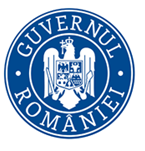 MINISTERUL TRANSPORTURILOR ŞI INFRASTRUCTURIIO R D I N nr. ...........din ................pentru aprobarea Regulamentului privind forma, însemnele specifice, modul de acordare și durata de folosință a uniformelor și a echipamentului de protecție sau de lucru pentru personalul Autorității Navale RomâneAvând în vedere referatul Direcției Transport Naval nr. 42733 din 02.11.2022 de aprobare a Ordinului pentru aprobarea Regulamentului privind forma, însemnele specifice, modul de acordare și durata de folosință a uniformelor și a echipamentului de protecție sau de lucru pentru personalul Autorității Navale Române,          în temeiul prevederilor art. 9 alin. (4) din Hotărârea Guvernului nr. 370/2021 privind organizarea și funcționarea Ministerului Transporturilor și Infrastructurii, cu modificările și completările ulterioare și ale art. 9 alin. (5) din Hotărârea Guvernului nr. 1.133/2002 privind organizarea și funcționarea Autorității Navale Române, cu modificările ulterioare,viceprim-ministrul, ministrul transporturilor și infrastructurii emite prezentulORDIN:Art. 1. - Se aprobă Regulamentul privind forma, însemnele specifice, modul de acordare și durata de folosință a uniformelor și a echipamentului de protecție sau de lucru pentru personalul Autorității Navale Române pentru personalul Autorității Navale Române, prevăzut în anexa care face parte integrantă din prezentul ordin.  Art. 2. – Autoritatea Navală Română, denumită în continuare ANR, va lua măsuri pentru asigurarea uniformei de serviciu, a echipamentului individual de protecție și a echipamentului individual de lucru pentru personalul propriu. Art. 3. - ANR va duce la îndeplinire prevederile prezentului ordin. Art. 4. - Prezentul ordin se publică în Monitorul Oficial al României, Partea I.      Art. 5. - La data intrării în vigoare a prezentului ordin, Ordinul ministrului transporturilor și infrastructurii nr. 1294/2012 pentru aprobarea Regulamentului privind compunerea, portul și modul de acordare a uniformei de serviciu cu însemnele specifice ale acesteia, pentru personalul Autorității Navale Române, publicat în Monitorul Oficial al României, Partea I nr. 594 din 20 august 2012, cu modificările și completările ulterioare, se abrogă.VICEPRIM-MINISTRU,MINISTRUL TRANSPORTURILOR ȘI INFRASTRUCTURIISORIN MIHAI GRINDEANUPROPUNEM SEMNAREASECRETAR DE STATIon POPASECRETAR GENERALMariana IONIŢĂSECRETAR GENERAL ADJUNCTAdrian Daniel GĂVRUȚASECRETAR GENERALMariana IONIŢĂSECRETAR GENERAL ADJUNCTAdrian Daniel GĂVRUȚASECRETAR GENERALMariana IONIŢĂSECRETAR GENERAL ADJUNCTAdrian Daniel GĂVRUȚASECRETAR GENERALMariana IONIŢĂSECRETAR GENERAL ADJUNCTAdrian Daniel GĂVRUȚASECRETAR GENERALMariana IONIŢĂSECRETAR GENERAL ADJUNCTAdrian Daniel GĂVRUȚANUME PRENUMEFUNCȚIA PUBLICĂSEMNĂTURADATANR. ÎNREGISTRAREDirecția AvizareDirecția AvizareDirecția AvizareDirecția AvizareDirecția AvizareLaura Elena ŢOPADirector Direcția Transport NavalDirecția Transport NavalDirecția Transport NavalDirecția Transport NavalDirecția Transport NavalDoina Teodora COJOCARUDirector